BROCANTE DU CENTRE-VILLE DE COSNE-SUR-LOIRE - Lundi 15 juillet 2024 INSCRIPTION / ATTESTATION SUR L’HONNEUR(articles L.310-2, L.310-5, R.310-8, R.310-9 et R.310-49 du code du commerce et articles R.321-1 et R.321-9 du code pénal)1 – INFORMATIONS GÉNÉRALES Brocante organisée par l’Association MOTS POUR MAUX D’ENFANTS (MPME)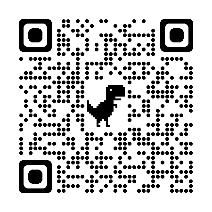 22, Rue de la Main de Fer 58200 COSNE COURS SUR LOIRETél : 09.88.08.08.07 – 06.03.05.73.39 - brocanteMPME@gmail.comhttp://mots-pour-maux-d-enfants.asso.st – Assoc.MPME (facebook)Horaires : de 6h à 18h (place libérée maximum 18h30)Tarif : 3,00 € le ml à la réservation  /  3,50 € le ml sur placeCHAQUE EXPOSANT DEVRA RESPECTER LES MESURES SANITAIRES / DE SÉCURITÉ EN VIGUEUR Inscription définitive à réception de ce document dûment complété et du paiement (sous 8 jours après réception de cette attestation remplie et avant le 09/07/2024)2 – DÉCLARANT 		Particuliers 			Personnes morales 		Particuliers	Nom – prénom _________________________________________________________Pers. morales	Dénomination sociale ___________________________________________________	Rep. par ____________________________________________  Qualité : _________________________	Adresse siège social : ___________________________________________________________________	N° SIRET __________________________________	N° registre commerce ou carte prof. : 	____________________________________________________ Part. & pers. morales	Adresse : _______________________________________________________	Code Postal ____________  COMMUNE __________________________________________________	N° carte d’identité __________________________________ 	Délivrée le _________________   par ______________________________________________________	N° immatriculation du véhicule : __________________________________________________________3 – ATTESTATION SUR L’HONNEUR DU DÉCLARANTParticuliers	Le/la participant(e) non professionnel à la brocante désignée ci-dessus déclare sur l’honneur ne pas avoir participé à 2 autres manifestations de même nature au cours de l’année civil (article R321-9 du Code Pénal) et que les marchandises proposées à la vente sont des objets personnels et usagés (article L310-2 du Code du Commerce).Professionnels 	Le/la participant(e) professionnel(le) à la brocante désignée ci-dessus déclare sur l’honneur être soumis(e) au régime de l’article L.310-2 du Code du Commerce et tenir un registre d’inventaire, prescrit pour les objets mobiliers usagés (article 321-7 du Code Pénal).En signant ce document, j’atteste également avoir pris connaissance du règlement de cette brocante et m’engage à en respecter les termes.Fait à _________________________________________,		Signature :       le ___________________________________*** Cette attestation sera jointe au registre pour remise en Mairie / Préfecture selon les règles en vigueur. ***NOM – Prénom : ______________________________________________________________ Obligatoire :    Portable  ________________________  Email ________________________________________Longueur :  _____ ML x 3 € =  _________ €          espèces     chèque (ordre : MPME)      CB (=>QR Code)Emplacement souhaité : _________________________________________________________________________________________________________________________________________________________________*** Cette feuille d’inscription ne sera plus valable à compter du 09/07/2024 ***